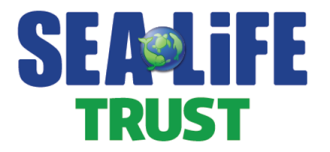 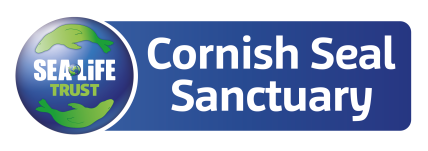 Job Title:		Secret Creek Volunteer Reports to:		Facilities Manager Scope of Job:	Our Secret Creek Volunteers will be contributing to the important work being carried out down at the Secret Creek where our three baby beavers are residing, as part of the rewilding Britain project. The volunteers at the Sanctuary will be assisting with on-going ecological research and maintenance of the beaver enclosure.Main Responsibilities:Secret Creek VolunteersMonitoring and checking camera traps in the beaver enclosure.Willow planting and cutting.Habitat maintenance and management.Assisting with vital research and project planning.Acting as a representative of the Cornish Seal Sanctuary.Key Performance IndicatorsResponsible for striving to deliver the highest quality of work.Promoting quality customer care by ensuring a courteous, efficient, helpful service to the public when necessary, adhering to the Mystery Shop programs as a guide.ConservationAs an operations department, we are committed to reducing our environmental impact and on educating our guests in the process. We are working towards reducing the plastic in our shop, working digitally to reduce our printing, educating guests on the importance of environmental conservation and offering food that is sustainably sourced. 